COMUNE DI NARCAO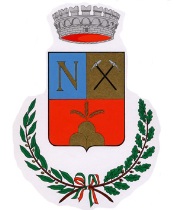 Provincia di Carbonia - IglesiasOGGETTO: PROROGA attribuzione dell’incarico di Responsabile del Servizio Finanziario alla Dr.ssa Ilaria Ibba, dal 1° gennaio 2015 al  31 marzo 2015.-IL  SINDACORichiamata la Delibera G.M. n. 05 del  22.01.2013, avente per oggetto: “Rimodulazione modello organizzativo dell'Ente e contestuale modifica del Regolamento comunale sull'ordinamento degli Uffici e dei Servizi.”;Preso atto:- che con la sopraccitata delibera, si è provveduto alla riorganizzazione delle  strutture gestionali di massima dell’Ente, nonché delle articolazioni interne alle stesse, al fine di contenere la spesa pubblica ed assicurare l’economicità di gestione,  nonché la funzionalità ed efficienza dei servizi dell’Ente;- che  il Servizio Finanziario risulta articolato nei seguenti uffici:Ufficio Personale (parte giuridica ed economica)RagioneriaTributiPatrimonioVISTO il proprio Decreto n. 04 del 28.01.2013, concernente l’attribuzione dell’incarico di Responsabile del Servizio Finanziario alla dipendente Dr.ssa Ilaria Ibba, Cat. D/1, con decorrenza 28 gennaio 2013, e sino al 31 marzo 2013, successivamente prorogato sino:al 30 giugno 2013, con Decreto Sindacale n. 10 del 2 aprile 2013;al 30 settembre 2013, con Decreto Sindacale n. 16 del 1° luglio 2013;al 31 dicembre 2013, con Decreto sindacale n. 23 del 1° ottobre 2013;al 31 marzo 2014, con Decreto sindacale n. 05 del 14 gennaio 2014;al 30 giugno 2014, con Decreto sindacale n. 10 del 17 aprile 2014;al 30 settembre 2014 con Decreto sindacale n. 17 del 18 luglio  2014;al 31 dicembre 2014, con Decreto sindacale n. 22 del 11 dicembre 2014;RILEVATO che permangono le motivazioni per procedere alla proroga del suddetto incarico di Responsabile alla dipendente suddetta, Dr.ssa Ibba, sino al  31 marzo 2015;DATO ATTO CHE:- occorre provvedere in merito, mediante formale di proroga dell’incarico di Responsabile del Servizio Finanziario, così come sopra articolato,  sino al 31 marzo 2015;- l’articolo 50 comma 10 del D.Lgs. 267/2000 attribuisce al Sindaco il potere di nomina dei responsabili degli uffici e dei servizi nel rispetto dei criteri stabiliti dall’art 109 della medesima legge e delle disposizioni contenute nello statuto e nel regolamento sull’ordinamento degli uffici e dei servizi; - la durata della nomina dei responsabili dei servizi è a tempo determinato, di durata comunque non superiore a quella del mandato del Sindaco che l’ha effettuata; - ai sensi dell’articolo 15 del CCNL sottoscritto il 22/01/2004, i soggetti nominati responsabili dei servizi sono altresì titolari della posizione organizzativa e per detta ragione spetta loro l’indennità di posizione e di risultato nell’ambito degli importi contrattualmente stabiliti;Richiamato il vigente Regolamento sull’ordinamento degli Uffici e dei Servizi approvato con deliberazione della Giunta Comunale n. 114 del 24 dicembre 2010,  e successive modifiche ed integrazioni, ed in particolare i seguenti articoli:art. 13. Criteri per il conferimento di incarichi dirigenziali; art. 14. Retribuzione di posizione e di risultato;art. 15. Criteri per la valutazione delle posizioni;art. 16. Sostituzione del responsabile assente;Visto il CCNL del 31.03.1999, ed in particolare:l’art. 8 che disciplina l’area delle posizioni organizzative;l’art. 9 sul conferimento e revoca degli incarichi per le posizioni organizzative;l’art. 10 sulla retribuzione di posizione e retribuzione di risultato;l’art. 11 sul conferimento degli incarichi di posizione organizzativa negli enti privi di dirigenti;Accertato che la Dr.ssa Ilaria Ibba, dipendente del Comune di Narcao, inquadrata nella categoria giuridica D1, possiede i dovuti requisiti professionali e attitudinali nonché le dovute capacità per lo svolgimento delle funzioni di direzione del Servizio Finanziario;Ritenuto di dover attribuire alla Dr.ssa Ilaria Ibba, con il medesimo provvedimento e dalla stessa data, una retribuzione di posizione pari ad €. 8.000,00 annua per tredici mensilità, nonché una retribuzione di risultato del 25% dell’indennità di posizione, per lo svolgimento delle funzione di direzione del Servizio Finanziario;Dato atto che, ai sensi del combinato disposto degli artt. 10, primo comma, e 10, primo comma, del CCNL 31.3.1999, tale trattamento assorbe tutte le competenze accessorie e le indennità previste compreso il compenso per il lavoro straordinario;Rilevato come, ai sensi dell’art. 10, quarto comma, del CCNL 31.3.99, l’importo complessivo della retribuzione di posizione e di risultato non possa comunque essere inferiore all’importo delle competenze accessorie e delle indennità assorbite;Ritenuto di dover individuare il sostituto, in caso di vacanza o di assenza della titolare del Servizio Finanziario, Dott.ssa Ilaria Ibba, nella persona del Sindaco, Dr. Gianfranco Tunis, Responsabile del Servizio Amministrativo; Ritenuto di dover individuare, altresì, nella persona della Dr.ssa Ilaria Ibba, il sostituto del Responsabile del Servizio Amministrativo, Sindaco, Dr. Gianfranco Tunis, in caso di sua assenza o impedimento;Visto il D.Lgs.150/2009 di riforma del lavoro pubblico (cd. Decreto Brunetta);Visto il D.LGS. 267/2000;D I S P O N E Di dare atto che la Dr.ssa Ilaria Ibba, dipendente del Comune di Narcao inquadrata nella categoria giuridica D1, possiede i dovuti requisiti professionali e attitudinali nonché le dovute capacità per lo svolgimento delle funzioni di direzione del Servizio Finanziario;Di prorogare, pertanto, l’incarico di Responsabile del Servizio Finanziario, con decorrenza dal 1° gennaio 2015 e sino al  31 marzo 2015, alla Dr.ssa Ilaria Ibba;Di attribuire alla dipendente suddetta le funzioni  gestionali di cui all’art. 107 , commi 2 e 3, del  D.Lgs. 267/2000 e, conseguentemente, i compiti e gli adempimenti previsti per il “datore di lavoro “ dalla legge 626/94 e successive modificazioni ed integrazioni;Di attribuire al detto Funzionario, per la direzione dell’Area di posizione organizzativa connessa al Servizio Finanziario,  una retribuzione di posizione pari ad €. 8.000,00  lorde su base annua per tredici mensilità rapportata alla durata effettiva dell’incarico di P.O., la quale assorbe tutte le indennità previste dal vigente CCNL compreso il compenso per lavoro straordinario;Di precisare che al dipendente spetta anche una retribuzione di risultato fino ad un massimo del 25% della retribuzione di posizione previa valutazione del Nucleo di valutazione; Di Individuare il sostituto, in caso di vacanza o di assenza della titolare del Servizio Finanziario, Dott.ssa Ilaria Ibba, nella persona del sottoscritto Sindaco, Dr. Gianfranco Tunis;Di Individuare, inoltre, nella persona della Dr.ssa Ilaria Ibba, il sostituto del Responsabile del Servizio Amministrativo, Assessore, Sig. Danilo Serra, in caso di sua assenza o impedimento;Di dare atto, altresì, che l’incarico oggetto del presente decreto può essere revocato per:    a) intervenuti mutamenti organizzativi in seno al Comune, adottati nelle forme previste dalla legge;  b) accertamento specifico di risultati negativi dell’attività del dipendente incaricato della P.O.;Di dare atto, infine, che le presenti  funzioni di responsabile di servizio verranno comunque svolte sino a nuovo provvedimento di nomina;Di dare  mandato al Responsabile del Servizio Finanziario, per la adozione di tutti gli atti conseguenti, ivi compreso l’impegno della spesa;Di notificare, anche per accettazione, copia del presente provvedimento alla dipendente Dr.ssa Ilaria Ibba.Narcao, 02.01.2015IL SINDACO(f.to Dott. Gianfranco Tunis)PER COPIA CONFORME ALL’ORIGINALE PER USO AMMINISTRATIVONarcao, 02.01.2015IL RESPONSABILE AMMINISTRATIVO(Dott. Gianfranco Tunis)Decreto del Sindaco n. 04 del 02.01.2015